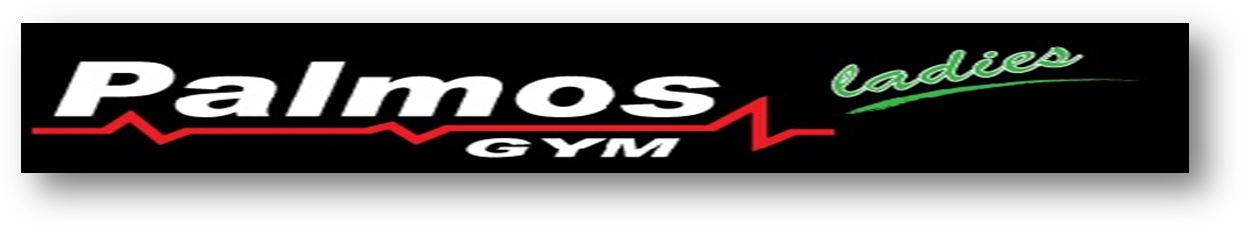 ΜΑΡΚΟΥ ΜΠΟΤΣΑΡΗ 40 – ΑΙΓΑΛΕΩ (ΔΙΠΛΑ ΣΤΟ ΜΕΤΡΟ ΑΙΓΑΛΕΩ)ΔΕΥΤΕΡΑ-ΠΑΡΑΣΚΕΥΗ 08.30-22.00  &  ΣΑΒΒΑΤΟ 10.00-18.00ΤΗΛ.210.5311800 ΟΜΑΔΙΚΑ ΠΡΟΓΡΑMΜATAwebsite: www.palmos-gym.gremail: festivaldance@rocketmail.comΩΡΕΣΔΕΥΤΕΡΑΤΡΙΤΗΤΕΤΑΡΤΗΠΕΜΠΤΗΠΑΡΑΣΚΕΥΗΣΑΒΒΑΤΟ09.00-09.50		YogaΜΑΥΡΕΤΑPilatesΜΑΓΔΑΛΗΝΗ ΑΝΔΡΟΝΙΚΗ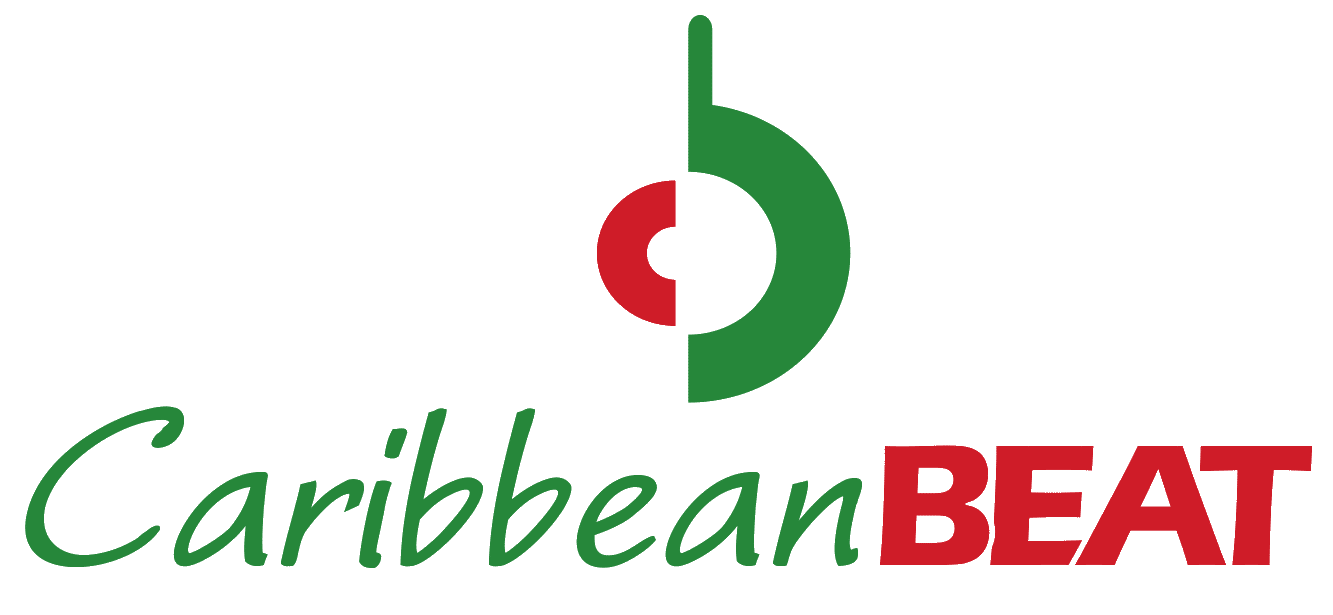 ΜΑΡΓΑΡΙΤΑ PilatesΕΛΙΖΑ10.00-10.50PilatesΜΑΓΔΑΛΗΝΗPilatesΕΛΙΖΑ17.00-17.50Body SculptΕΛΛΗPilatesΕΛΙΖΑ18.00-18.50ΕΛΛΗΝΤΕΠΥ.ΕΛΛΗHips & Abs ΕΙΡΗΝΗΝΤΕΠΥ19.00-  19.50ΣΥΛΒΙΑYogaORTHOSOMIAMΑΥΡΕΤΑΑΝΝΑPilatesΑΓΓΕΛΙΚΗPilatesΕΙΡΗΝΗ20.00-20.50PilatesΘΟΔΩΡΗΣFitballΜΑΡΓΑΡΙΤΑPower BodyΘΟΔΩΡΗΣΑΝΝΑPilatesΕΙΡΗΝΗ